Centrum voľného času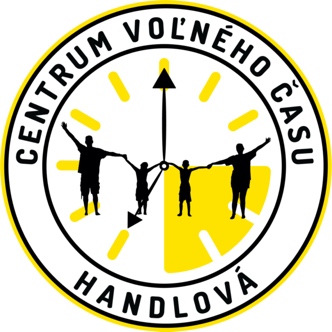 Námestie baníkov 3, 972 51 Handlovácvchandlova@gmail.comIČO: 36126870tel.: 0908 916 329Svojím podpisom sa zaväzujem uhradiť poplatok v zmysle VZN Mesta Handlová č.4/2023, §4  o výške mesačného príspevku na čiastočnú úhradu nákladov škôl a školských zariadení v zriaďovateľskej pôsobnosti mesta Handlová. Beriem na vedomie, že v prípade neuhradenia stanoveného poplatku bude dieťa z krúžku vylúčené. Vyhlásenie zákonného zástupcu.  Informovaný súhlas podľa zákona NR SR č. 245/2008 Z.z.§2 bod y)1. Zaväzujem sa že, zaplatím príspevok na čiastočnú úhradu nákladov podľa VZN Mesta Handlová o určení výšky príspevkov v školách a školských zariadeniach v zriaďovateľskej pôsobnosti Mesta Handlová na účet CVČ Handlová SK12 5600 0000 0090 5583 8004 Prima banka Slovensko.2. Zaväzujem sa, že v prípade výskytu infekčnej choroby v rodine a prejavov príznakov akútneho ochorenia, u dieťaťa alebo v najbližšom okolí oznámim riaditeľke CVČ, že v rodine  je nariadené karanténne opatrenie. 3. Súhlasím s poskytnutím osobných údajov za účelom evidencie člena záujmového útvaru v Centre voľného času, podľa zákona 18/2018 Z.z. o ochrane osobných údajov a zároveň vyplním tlačivo, ktoré tvorí prílohu tejto žiadosti.Prehlasujem, že dieťa po skončení krúžku pôjde domov:*a) samé		b) s rodičom, súrodencom, starým rodičom	c) iné ..........................................................................CVČ informuje zákonného zástupcu, že dieťa v ZÚ CVČ nie je poistené a z hľadiska hygieny a bezpečnosti práce dieťa do CVČ má  prichádzať vhodne oblečené a nosiť si prezuvky..........................................................     				            ....................................................                                                                                       									podpis zákonného zástupcu**povinne vypĺňané údaje                                                                                                                                Súhlas so spracovaním osobných údajovSúhlas so spracovaním osobných údajov v zmysle čl. 6 ods. 1 písm. a) Nariadenia EP a Rady EÚ č. 2016/679 o ochrane fyzických osôb pri spracúvaní osobných údajov a o voľnom pohybe takýchto údajov, ktorým sa zrušuje smernica 95/46/ES (všeobecné nariadenie o ochrane údajov, ďalej len „Nariadenie GDPR“).Ja, dole podpísaný zákonný zástupcameno a priezvisko zákonného zástupcu č.1: ..............................................................................................................................meno a priezvisko zákonného zástupcu č.2: ..............................................................................................................................Dieťaťa: 	meno a priezvisko:..........................................................................................................................................dátum narodenia:	......................... navštevované záujmové útvary:...............................................................  týmto dávam/-e Centru  voľného času , Námestie baníkov 3, Handlová so sídlom  Námestie baníkov 3 Handlová, 97251 , IČO: 36126870 (Ďalej len: „Prevádzkovateľ“) dobrovoľný súhlas na spracúvanie jeho/jej osobných údajov za účelom:        Súhlasím   /	    Nesúhlasím so zverejňovaním mena, priezviska, triedy a rozvrhu dieťaťa na webovej stránke CVČ;        Súhlasím   /	    Nesúhlasím s uvedením osobných údajov dieťaťa (meno, priezvisko, dátum narodenia, trieda, škola) na súpisku pre rôzne súťaže organizované CVČ, ktoré sú potrebné na zaradenie dieťaťa do jednotlivých súťažných kategórií aj podľa veku; 	 	         Súhlasím   /	    Nesúhlasím s uvedením a sprístupnením osobných údajov dieťaťa (meno, priezvisko,  trieda, škola, dátum narodenia) na účely poistenia, ubytovania, cestovných zliav na výletoch, kurzoch, ,,školy v prírode“,  lyžiarskeho výcviku, či iných akciách organizovaných CVČ; 	       Súhlasím   /	    Nesúhlasím s uvedením a sprístupnením osobných údajov dieťaťa (meno, priezvisko, trieda, škola) pre zľavy do múzea, divadla, kina, ZOO a iných inštitúcií navštívených počas  akcií CVČ;        Súhlasím   /	    Nesúhlasím so zverejňovaním literárnych, výtvarných, hudobných diel, respektíve ručných prác, ako aj s uvedením osobných údajov dieťaťa (meno, priezvisko, trieda, škola, vek) v masovokomunikačných médiách, napr. časopise vydávanom CVČ, na webovej stránke CVČ: cvchandlova.edupage.org, Facebookových stránkach CVČ: facebook.com/cvchandlova, facebook.com/Dampmha, facebook.com/Detske-centrum-Malinkovo      Súhlasím   /	    Nesúhlasím so zverejňovaním osobných údajov dieťaťa (meno, priezvisko, trieda, škola) pri zverejňovaní výsledkov dosiahnutých v rôznych súťažiach;        Súhlasím   /	    Nesúhlasím so zverejňovaním fotografií, videonahrávok dieťaťa z akcií a podujatí CVČ, akadémií, športových a iných súťaží v časopise CVČ, na na webovej stránke CVČ: cvchandlova.edupage.org, Facebookových stránkach CVČ: facebook.com/cvchandlova, facebook.com/Dampmha, facebook.com/Detske-centrum-Malinkovo      Súhlasím   /	    Nesúhlasím so zverejňovaním fotografie, mena, priezviska, triedy, histórie priebehu účasti dieťaťa v CVČ pri zverejňovaní v ročenkách.      Súhlasím   /	    Nesúhlasím s poskytnutím osobných údajov môjho dieťaťa v rozsahu fotografií vyhotovených z akcií a podujatí CVČ, akadémií, športových a iných súťaží zriaďovateľovi Prevádzkovateľa v rámci jeho propagácie.Doba trvania súhlasu: Predmetný súhlas sa udeľuje do skončenia návštev dieťaťa u Prevádzkovateľa. Súhlas so spracovaním osobných údajov obsiahnutých v bodoch 5., 7. a 8. platí, kým trvá ich účel spracovania. Dovtedy majú zákonní zástupcovia možnosť akýkoľvek bod súhlasu písomne a/alebo elektronicky odvolať. Po skončení predmetnej doby bude súhlas uchovaný u Prevádzkovateľa po dobu stanovenú v registratúrnom pláne/poriadku.Povinné informovanie:Spracúvanie osobných údajov sa riadi nariadením GDPR a zákonom SR č. 18/2018 Z. z. o ochrane osobných údajov a o zmene a doplnení niektorých zákonov (ďalej len: „zákon o ochrane osobných údajov“). Som si vedomý svojich práv, ktoré sú uvedené čl. 12 až čl. 23 Nariadenia GDPR, ktoré upravujú, resp. konkretizujú povinnosti prevádzkovateľa pri uplatňovaní práv dotknutých osôb. Prehlásenie prevádzkovateľa: Prevádzkovateľ prehlasuje, že zaistením ochrany práv dotknutých osôb poveril externým výkonom Zodpovednej osoby (DPO/ZO) spoločnosť Osobnyudaj.sk, s.r.o., ktorá na webovej stránke CVČ zverejnila všetky povinné informácie nachádzajúce sa v nariadení GDPR a v zákone o ochrane osobných údajov a zaviedla transparentný systém zaznamenávania bezpečnostných incidentov a akýchkoľvek otázok zo strany dotknutej osoby, ako aj iných osôb. Jednotlivé informácie sa môže dotknutá osoba dozvedieť priamo na stránke externej zodpovednej osoby: www.osobnyudaj.sk/informovanie. V prípade, že dotknutá osoba sa nevie s informáciami oboznámiť prostredníctvom internetu, je povinné informovanie možné prevziať v papierovej podobe na sekretariáte CVČ.Vyhlásenia zákonných zástupcov:Zákonný zástupcovia svojim vlastnoručným podpisom vyhlasujú a potvrdzujú, že sa oboznámili so všetkými informáciami uvedenými v tomto dokumente, znením čl. 12 až čl. 23 Nariadenia GDPR. Uvedené informácie sú pre zákonných zástupcov zrozumiteľné a ich obsahu porozumela.  ............................... 	..........................................................................                  vlastnoručný podpis zákonného zástupcu č.1 ............................... 	..........................................................................                  vlastnoručný podpis zákonného zástupcu č.2Upozornenie: Ak niektorý zo zákonných zástupcov dieťaťa nemôže tento súhlas podpísať, oboznámi s uvedenou skutočnosťou aj druhého zákonného zástupcu v zmysle zákona č. 36/2005 Z. z. zákona o rodine a o zmene a doplnení niektorých zákonov v znení neskorších predpisov.Žiadosťo prijatie dieťaťa do záujmového útvaru v šk. roku 2023/2024Žiadosťo prijatie dieťaťa do záujmového útvaru v šk. roku 2023/2024Žiadosťo prijatie dieťaťa do záujmového útvaru v šk. roku 2023/2024Žiadosťo prijatie dieťaťa do záujmového útvaru v šk. roku 2023/2024Žiadosťo prijatie dieťaťa do záujmového útvaru v šk. roku 2023/2024Názov záujmového útvaru(ZÚ):*Názov záujmového útvaru(ZÚ):*Názov záujmového útvaru(ZÚ):*Názov záujmového útvaru(ZÚ):*Názov záujmového útvaru(ZÚ):*1. ZÚ:1. ZÚ:2. ZÚ:2. ZÚ:2. ZÚ:Meno a priezvisko člena ZÚ:*Meno a priezvisko člena ZÚ:*Meno a priezvisko člena ZÚ:*Meno a priezvisko člena ZÚ:*Rodné číslo:*Adresa trvalého pobytu:*Adresa trvalého pobytu:*Škola:*Škola:*Trieda:*E-mail zákonného zástupcu:*E-mail zákonného zástupcu:*E-mail zákonného zástupcu:*E-mail zákonného zástupcu:*E-mail zákonného zástupcu:*Meno a priezviskoZákonného zástupcu 1:*Meno a priezviskoZákonného zástupcu 1:*Meno a priezviskoZákonného zástupcu 1:*Telefónne číslo:*Telefónne číslo:*Meno a priezviskoZákonného zástupcu 2:Meno a priezviskoZákonného zástupcu 2:Meno a priezviskoZákonného zástupcu 2:Telefónne číslo:*Telefónne číslo:*Vzdelávací poukaz:*Áno    /    NieÁno    /    NieÁno    /    NieÁno    /    NieÚčel a právny základ spracúvania osobných údajov a kategórie príjemcovÚčel: uvedený vyššie v jednotlivých bodoch tohto súhlasu.Právny základ: súhlas so spracúvaním osobných údajov podľa článku 6 ods. 1 písm. a) Nariadenia.Príjemcovia: zákonom oprávnené subjektyDoba uchovávania osobných údajov: uvedená vyššie. Pred uplynutím uvedenej doby máte právo kedykoľvek odvolať Váš súhlas so spracúvaním osobných údajov oznámením Prevádzkovateľovi na kontaktné údaje uvedené na str. 1.Cezhraničný prenos osobných údajov – neuskutočňuje sa.Informácia o existencii automatizovaného rozhodovania vrátane profilovania – neuskutočňuje sa.Aké máte práva?Právo odvolať súhlas - v prípadoch, kedy Vaše osobné údaje spracúvame na základe Vášho súhlasu, máte právo tento súhlas kedykoľvek odvolať. Súhlas môžete odvolať elektronicky, na adrese zodpovednej osoby, písomne, oznámením o odvolaní súhlasu alebo osobne v sídle našej spoločnosti. Odvolanie súhlasu nemá vplyv na zákonnosť spracúvania osobných údajov, ktoré sme na jeho základe o Vás spracúvali. Právo na prístup - máte právo na poskytnutie kópie osobných údajov, ktoré o Vás máme k dispozícii, ako aj na informácie o tom, ako Vaše osobné údaje používame. Vo väčšine prípadov Vám budú Vaše osobné údaje poskytnuté v písomnej listinnej forme, pokiaľ nepožadujete iný spôsob ich poskytnutia. Ak ste o poskytnutie týchto informácií požiadali elektronickými prostriedkami, budú Vám poskytnuté elektronicky, ak to bude technicky možné. Právo na opravu - prijímame primerané opatrenia, aby sme zabezpečili presnosť, úplnosť a aktuálnosť informácií, ktoré o Vás máme k dispozícii. Ak si myslíte, že údaje, ktorými disponujeme sú nepresné, neúplné alebo neaktuálne, prosím, neváhajte nás požiadať, aby sme tieto informácie upravili, aktualizovali alebo doplnili.Právo na výmaz (na zabudnutie) - máte právo nás požiadať o vymazanie Vašich osobných údajov, napríklad v prípade, ak osobné údaje, ktoré sme o Vás získali, už viac nie sú potrebné na naplnenie pôvodného účelu spracúvania. Vaše právo je však potrebné posúdiť z pohľadu všetkých relevantných okolností. Napríklad, môžeme mať určité právne a regulačné povinnosti, čo znamená, že nebudeme môcť Vašej žiadosti vyhovieť.Právo na obmedzenie spracúvania - za určitých okolností ste oprávnený nás požiadať, aby sme prestali používať Vaše osobné údaje. Ide napríklad o prípady, keď si myslíte, že osobné údaje, ktoré o Vás máme, môžu byť nepresné alebo keď si myslíte, že už Vaše osobné údaje nepotrebujeme využívať.Právo na prenosnosť údajov - za určitých okolností máte právo požiadať nás o prenos osobných údajov, ktoré stenám poskytli, na inú tretiu stranu podľa Vášho výberu. Právo na prenosnosť sa však týka len osobných údajov, ktoré sme od Vás získali na základe súhlasu alebo na základe zmluvy, ktorej ste jednou zo zmluvných strán.Právo namietať - máte právo namietať voči spracúvaniu údajov, ktoré je založené na našich legitímnych oprávnených záujmoch. V prípade, ak nemáme presvedčivý legitímny oprávnený dôvod na spracúvanie a Vy podáte námietku, nebudeme Vaše osobné údaje ďalej spracúvať. Právo podať návrh na začatie konania o ochrane osobných údajov - ak sa domnievate, že Vaše osobné údaje spracúvane nespravodlivo alebo nezákonne, môžete podať sťažnosť na dozorný orgán, ktorým je Úrad na ochranu osobných údajov Slovenskej republiky, Hraničná 12, 820 07 Bratislava 27; tel. číslo: +421 /2/ 3231 3214; mail: statny.dozor@pdp.gov.sk, https://dataprotection.gov.sk. V prípade podania návrhu elektronickou formou je potrebné, aby spĺňal náležitosti podľa § 19 ods. 1 zákona č. 71/1967 Zb. o správnom konaní (správny poriadok).